	MFA 614
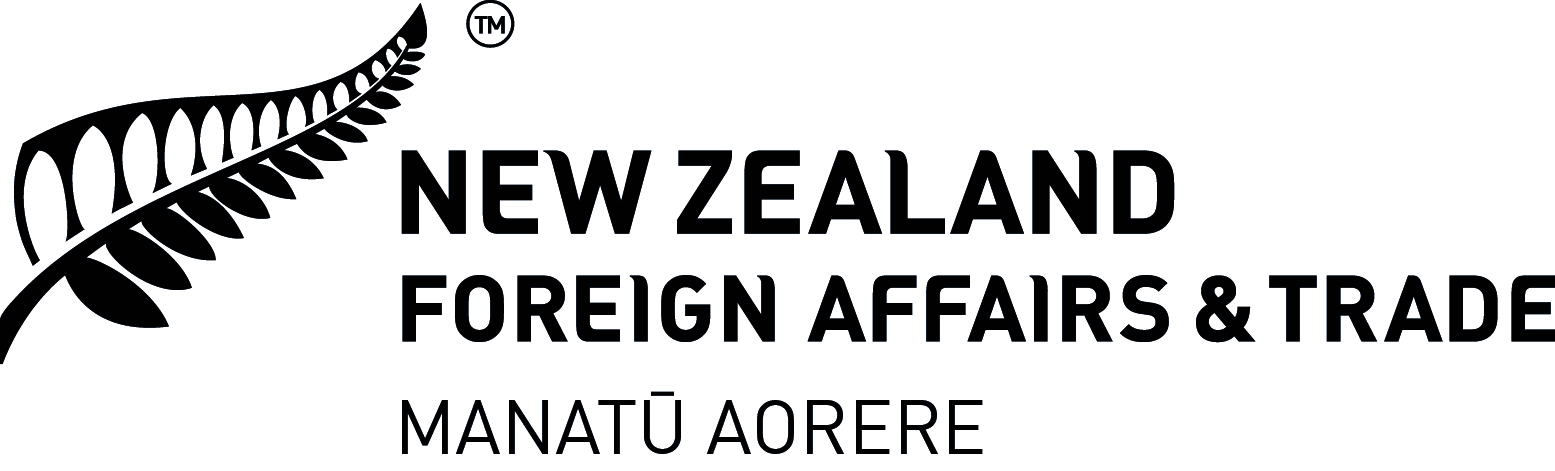 EXAMPLE OF CERTIFICATION REQUIRED WHERE GOODSARE IMPORTED UNDER DIPLOMATIC OR CONSULARPRIVILEGE(A certification similar to this must be attached to customs documentation or given to the supplier of privileged imported goods.  Such a certification must be completed on mission or post letterhead and may only be signed by a designated ‘Certifying Officer’ or the Head of  or Post). I, (Name of Head of  or Post and Position), hereby certify that the following good/s:…………………………………………………………………………………………………..…………………………………………………………………………………………………..(then one of the following texts should be used:)are being imported under privilege on behalf of the Government of [Name] solely for the official use of the Mission/Post, and will on receipt immediately become wholly the property of the Government of {Name] and are not for sale (but may be used for outreach activities):orare being imported under privilege by [Name and Position], and on receipt will be solely for her/his personal use or home consumption by her/him, or members of her/his family forming part of her/his household, and are not for sale or disposal:____________________________________________________________________Signed:  [Name of Head of Mission or Post and Position]PROT-21-1409